ст-ца Переправная  
Об утверждении Порядка содержания и ремонта автомобильных дорогобщего пользования местного значения в границах Переправненского сельского поселенияВ соответствии с федеральными законами от 6 октября 2003 года № 131-ФЗ "Об общих принципах организации местного самоуправления в Российской Федерации", от 10 декабря 1995 года № 196-ФЗ "О безопасности дорожного движения", от 8 ноября 2007 года № 257-ФЗ "Об автомобильных дорогах и о дорожной деятельности в Российской Федерации и о внесении изменений в отдельные законодательные акты Российской Федерации" п о с т а н о в л я ю:1. Утвердить Порядок содержания и ремонта автомобильных дорог общего пользования местного значения в границах Переправненского  сельского поселения согласно приложению.2. Признать утратившим силу постановление администрации Переправненского сельского поселения Мостовского района от 26 апреля 2016 года № 83 «Об утверждении порядка содержания и ремонта автомобильных дорог общего пользования местного значения в границах  Переправненского сельского поселения»3.Общему отделу администрации Переправненского сельского поселения (Кривомазова):1) обнародовать в установленном порядке настоящее постановление;2)организовать размещение настоящего постановления на официальном сайте администрации Переправненского сельского поселения Мостовского района в сети Интернет.4.Контроль за выполнением настоящего постановления оставляю за собой.5.Постановление вступает в силу со дня его обнародования.Глава Переправненскогосельского поселения                                                                           А.Е. КошмелюкПроект подготовлен и внесен:Начальник общего отделаадминистрации Переправненскогосельского поселения                                                                       Л.Н. Кривомазова                                            ПРИЛОЖЕНИЕ                                                    УТВЕРЖДЕН                                                                                   постановлением  администрации                                                     Переправненского сельского поселения
                                                       от 11.07.2016  № 123Порядок
содержания и ремонта автомобильных дорог общегопользованияместного значения в границах Переправненского сельского поселенияОбщие положения1.1. Настоящий Порядок содержания и ремонта автомобильных дорог общего пользования местного значения в границах Переправненского сельского поселения (далее - Порядок) разработан в соответствии с Федеральным законом от 8 ноября 2007 года  № 257-ФЗ "Об автомобильных дорогах и о дорожной деятельности в Российской Федерации и о внесении изменений в отдельные законодательные акты Российской Федерации" и определяет правила организации и проведения работ по восстановлению транспортно-эксплуатационных характеристик автомобильных дорог общего пользования местного значения (далее - автомобильные дороги), при выполнении которых не затрагиваются конструктивные и иные характеристики надежности и безопасности автомобильных дорог, работ по поддержанию надлежащего технического состояния автомобильных дорог, оценке их технического состояния, организации и обеспечению безопасности дорожного движения, а также регулирует взаимоотношения, возникающие при содержании и ремонте автомобильных дорог и сооружений, и является обязательным для исполнения физическими и юридическими лицами (далее - лица), осуществляющими указанные работы.1.2. Основной целью содержания и ремонта автомобильных дорог является обеспечение бесперебойного движения транспортных средств по автомобильным дорогам и безопасных условий такого движения, а также обеспечение сохранности автомобильных дорог в соответствии с требованиями технических регламентов.1.3. Выполнение работ по содержанию и ремонту автомобильных дорог осуществляется в соответствии с Приказом Минтранса России от 16 ноября 2012 года N 402 "Об утверждении Классификации работ по капитальному ремонту, ремонту и содержанию автомобильных дорог" и Правилами благоустройства и санитарного содержания территории Переправненского сельского поселения Мостовского района, утвержденными решениемСовета Переправненского сельского поселения от 24июня 2014 года  N 186.1.4. Организация и проведение работ по содержанию и ремонту автомобильных дорог включают в себя следующие мероприятия:а) оценку технического состояния автомобильных дорог;б) разработку проектов работ по содержанию и ремонту автомобильных дорог (далее - проекты) или сметных расчетов стоимости работ по содержанию и ремонту автомобильных дорог (далее - сметные расчеты);в) проведение работ по содержанию и ремонту автомобильных дорог;г) приемку работ по содержанию и ремонту автомобильных дорог.1.5. Организация работ по содержанию и ремонту автомобильных дорог осуществляется администрацией Переправненского сельского поселения Мостовского района.1.6. При осуществлении работ по ремонту автомобильных дорог владельцы автомобильных дорог обязаны информировать пользователей автомобильных дорог о сроках такого ремонта и возможных путях объезда путем установки знаков дополнительной информации, размещения на официальном сайте администрации Переправненского сельского поселения в информационно-коммуникационной сети "Интернет", а также через средства массовой информации.2. Оценка технического состояния автомобильных дорог2.1. Оценка состояния автомобильных дорог проводится в соответствии с Приказом Министерства транспорта Российской Федерации от 27 августа 2009 года N 150 "О порядке проведения оценки технического состояния автомобильных дорог" в целях получения полной, объективной и достоверной информации о транспортно-эксплуатационном состоянии автомобильных дорог, условиях их работы и степени соответствия их фактических потребительских свойств, параметров и характеристик требованиям, определенным государственными стандартами и нормативными актами Министерства транспорта Российской Федерации.2.2.Оценка технического состояния автомобильных дорог проводится ответственным должностным лицом, назначаемым главой поселения и в обязательном порядке проводится два раза в год: в весенний период (для установления технического состояния автомобильных дорог после таяния снега в целях корректировки плана проведения работ по капитальному ремонту, ремонту и содержанию в текущем году) и в осенний период (для установления технического состояния автомобильных дорог в целях формирования плана проведения работ по капитальному ремонту, ремонту и содержанию на очередной год и плановый период).2.3. По результатам оценки технического состояния автомобильных дорог, а также с учетом анализа аварийности осуществляется планирование работ по содержанию и ремонту автомобильных дорог.2.4. Планы дорожных работ (перечни объектов) утверждаются главными распорядителями бюджетных средств, предусмотренных в бюджете Переправненского сельского поселения Мостовского района на содержание и ремонт автомобильных дорог.2.5. Проведение работ по содержанию и ремонту автомобильных дорог осуществляется в соответствии с утвержденными планами дорожных работ (перечнями объектов) лицами по муниципальным контрактам (договорам), заключенным с администрацией Переправненского сельского поселения Мостовского района.Разработка проектов или сметных расчетов стоимости работ по ремонту и содержанию автомобильных дорог3.1. Проекты или сметные расчеты разрабатываются в соответствии с классификацией работ по ремонту и содержанию автомобильных дорог согласно ПриказуМинистерства транспорта Российской Федерации от 16 ноября 2012 года  N 402 "Об утверждении Классификации работ по капитальному ремонту, ремонту и содержанию автомобильных дорог" и утверждаются главными распорядителями бюджетных средств, предусмотренных в бюджете Переправненского сельского поселения Мостовского района на содержание и ремонт автомобильных дорог.3.2. Цель разработки проектов и сметных расчетов содержания и ремонта автомобильных дорог - обеспечение выполнения необходимого комплекса ремонтных работ по замене и восстановлению конструктивных элементов автомобильной дороги, дорожных сооружений и их частей, восстановлению транспортно-эксплуатационных характеристик автомобильной дороги и совершенствование организации работ по содержанию автомобильных дорог.3.3.По результатам оценки технического состояния автомобильных дорог специалист администрации формирует сметные расчеты по ремонту или содержанию автомобильных дорог.3.4.На основании сметных расчётов администрацией поселения осуществляется формирование ежегодных планов проведения работ по содержанию и ремонту автомобильных дорог. Указанные планы утверждаются главой поселения.3.5. При разработке сметных расчетов должны учитываться следующие приоритеты:3.5.1. Проведение работ, влияющих на безопасность дорожного движения, в том числе восстановление и замена элементов удерживающих ограждений, светофорных объектов, дорожных знаков, уборка посторонних предметов с проезжей части, уборка снега и борьба с зимней скользкостью, ямочный ремонт покрытий.3.5.2. Проведение работ, влияющих на срок службы элементов автомобильной дороги и входящих в ее состав дорожных сооружений, в том числе восстановление обочин, откосов земельного полотна, элементов водоотвода, приведение полосы отвода автомобильной дороги в нормативное состояние.3.6. В случае если предусмотренный на содержание и ремонт дорог размер средств бюджета Переправненского сельского поселения Мостовского района на соответствующий финансовый год ниже потребности, определенной в соответствии с действующими нормативными правовыми актами, администрацией Переправненскогосельского поселения Мостовского района в сметные расчеты стоимости работ включаются объемы выполнения работ в пределах средств, предусмотренных в бюджете Переправненского сельского поселения на соответствующий финансовый год.4. Содержание и ремонт автомобильных дорог4.1.Основной задачей содержания дорог является осуществление в течение всего года (с учетом сезона) комплекса профилактических работ по уходу за дорогами, дорожными сооружениями, а также устранение незначительных деформаций и повреждений конструктивных элементов дорог и дорожных сооружений, в результате которых поддерживается требуемое транспортно-эксплуатационное состояние дорог и дорожных сооружений.4.2.Мероприятия по содержанию автомобильных дорог организуются и осуществляются администрацией поселения с учетом двух временных периодов: весенне-летне-осенний и зимний на основании заключаемых муниципальных контрактов в соответствии с действующим федеральным законодательством в пределах лимитов бюджетных обязательств.4.3.Работы по содержанию и ремонту автомобильных дорог выполняются лицами, заключающими муниципальные контракты (договоры) в соответствии с Федеральным законом от 5 апреля 2013 года N 44-ФЗ "О контрактной системе в сфере закупок товаров, работ, услуг для обеспечения государственных и муниципальных нужд" с администрацией Переправненского сельского поселения Мостовского района.4.4. В случае проведения работ по ремонту автомобильных дорог:а) выполняются работы по содержанию участков автомобильных дорог или их отдельных элементов, находящихся в стадии ремонта, а также участков временных дорог, подъездов, съездов, объездов, используемых для организации движения транспортных средств в зоне проведения работ;б) организуется движения транспортных средств в зоне проведения работ в соответствии со схемами, согласованными с администрацией Переправненского сельского поселения Мостовского района и органами Государственной инспекции безопасности дорожного движения Российской Федерации.5. Приемка и оценка качества работ5.1.Приемка результатов выполненных работ по содержанию автомобильных дорог осуществляется администрацией поселения в соответствии с условиями заключенного контракта на их выполнение путем оценки уровня содержания автомобильных дорог, проводимой в соответствии с порядком, утвержденным Приказом Министерства транспорта Российской Федерации от 27 августа 2009 года № 150.5.2.В приемке результатов выполненных работ принимают участие заказчик, организации, осуществившие работы по содержанию автомобильных дорог, представители поселения, и иные лица, в соответствии с муниципальным  контрактом (договором), заключенным в соответствии с Федеральным законом от 5 апреля 2013 года N 44-ФЗ "О контрактной системе в сфере закупок товаров, работ, услуг для обеспечения государственных и муниципальных нужд".5.3.По результатам оценки выполненных работ по содержанию составляется акт о выполненных работах, в котором отражается, какие работы на автомобильной дороге (участке автомобильной дороги) произведены, качество выполненных работ, а также недостатки выполненных работ.5.4.Устранение недостатков выполненных работ по содержанию автомобильных дорог.5.4.1.Организациями, осуществившими работы по содержанию автомобильной дороги, в случае, если в акте о выполненных работах по содержанию автомобильной дороги имеется отметка о некачественно выполненных работах, недостатки выполненных работ должны быть устранены в сроки, указанные в контракте.5.4.2.В случае если в контракте сроки устранения недостатков выполненных работ не отражены, организация, осуществившая работы по содержанию автомобильной дороги, устраняет недостатки выполненных работ в разумные сроки, определяемые заказчиком по согласованию с приемочной комиссией. от 11.07.2016  	                                                                                                   № 123Начальник общего отделаадминистрации Переправненскогосельского поселения                                                                     Л.Н. Кривомазова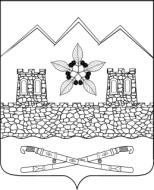 